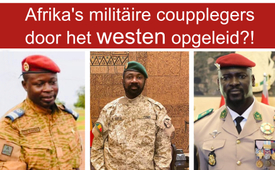 Hypocriete dubbele moraal: Afrika's militaire coupplegers - opgeleid door het Westen?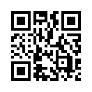 Zonder Westerse inmenging zouden in Afrika sinds het midden van de jaren 2020 geen vijf gewelddadige regeringswisselingen hebben plaatsgevonden. Welke doelen streven grootmachten als de VS en de NAVO na met het opleiden en bewapenen van coupplegers en is dit trouwens verenigbaar met westerse waarden?De zogenaamde “westerse waarden” zoals vrijheid, de rechtsstaat of democratie worden ons door onze leidende media en politici altijd als verdienste door de VS en de NAVO toegeschreven. Momenteel zijn ze een constant genoemd argument voor de wapenleveranties van de VS en hun bondgenoten aan Oekraïne. De Oekraïense soldaten zouden onze westerse waarden verdedigen en daarom verdienen ze onze steun. Tegelijkertijd verzwijgen dezelfde media echter de laatste ontwikkelingen in Afrika. Een nauwkeurigere blik op de zwaar beproefde Afrikaanse bevolking laat zien hoe massaal deze waarden momenteel door het Westen zelf worden verraden: Sinds medio 2020 is hetzelfde patroon te zien in drie landen in de Sahel. Zonder de inmenging van het Westen, die varieert van bewapening tot het opleiden van zogenaamde coupplegers, zouden daar in slechts twee jaar tijd niet vijf gewelddadige regeringswisselingen hebben plaatsgevonden.Mali: 2020 en 2021Vanaf 2013 kreeg het Malinese leger opleidingsassistentie van de Bundeswehr. Kolonel Assimi Goïta werd in 2008 en 2016 ook opgeleid in Duitsland in Bundeswehr-scholen en in Duits-Amerikaanse eenheden. In augustus 2020 bracht hij de president van Mali, Ibrahim Boubacar Keïta, ten val, die met 67% van de stemmen was herkozen. Hij werd acht maanden lang vicepresident van Mali, voordat hij ook de interim-president liet arresteren en op 26 mei 2021 zelf president werd. Burkina Faso: twee militaire staatsgrepen tegelijk in 2022 De officier Paul-Henri Sandaogo Damiba uit Burkina Faso studeerde aan de Franse militaire school in Parijs en was van 2010 tot 2020 meerdere keren in de VS voor opleidingsdoeleinden. Op 24 januari 2022 bracht Damiba de pas verkozen president van Burkina Faso, Roch Marc Kaboré, ten val. Vervolgens liet hij zichzelf benoemen als president, totdat hij op 30 september zelf ten val werd gebracht door één van zijn kapiteins. Damiba's duidelijke band met Frankrijk was te nauw voor de laatste.Guinee: Coup 2021 Kolonel Mamady Doumbouya uit Guinee was opgeleid door Amerikaanse militairen en in Frankrijk. Hij leidde een staatsgreep op 5 september 2021 en liet president Alpha Condé arresteren. Sinds 1 oktober is hij nu zelf president. In hoeverre deze omverwerpingen van de regering door het Westen zijn georkestreerd, is niet exact te zeggen. De uitspraken van generaal Michael Langley zijn in dit verband echter zeer veelzeggend: tijdens een hoorzitting voor het Amerikaanse Congres op 23 maart 2023 - wat voor hem natuurlijk onaangenaam was - moest het hoofd van het Amerikaanse Afrikaanse Commando (AFRICOM) toegeven dat het Amerikaanse leger de afgelopen tien jaar minstens 50.000 soldaten in Afrika had opgeleid en bewapend, onder hen de officieren Doumbouya en Damiba. Op de vraag van parlementslid Matt Gaetz of het leiden van een staatsgreep deel uitmaakte van de Amerikaanse opleiding, zei hij dat ze “fundamentele waarden” deelden met de coupplegers. De vraag van Gaetz hoeveel meer landen hun westerse democratische waarden ten val moeten brengen voordat deze strategie wordt gewijzigd, is gerechtvaardigd in het licht van de recente omverwerpingen van regeringen. Een paar dagen eerder had Langley er bij het Congres op aangedrongen om de vier buurlanden van Burkina Faso - Ghana, Togo, Benin en Ivoorkust - militair uit te rusten.Conclusie:De geschiedenis van Amerikaanse militaire inmenging in de aangelegenheden van andere landen is lang. Dit wordt bevestigd door officiële gegevens van de Congressional Research Service. Volgens deze gegevens hebben de Verenigde Staten tussen 1991 en 2022 minstens 251 militaire interventies uitgevoerd. Dat zijn er dus acht per jaar, geheime operaties en mislukte staatsgrepen niet meegerekend. Zoals voormalig secretaris-generaal van de VN Boutros-Ghali herhaaldelijk heeft bevestigd, zijn de VS zelfs verantwoordelijk voor de genocide in Rwanda in 1994, waarbij tot één miljoen mensen om het leven kwamen.De recente gewelddadige omverwerping van regeringen in Afrika zou de internationale gemeenschap er daarom aan moeten herinneren dat meedogenloze grootmachten zoals de VS niet alleen hun eigen waarden verraden bij het in stand te houden van hun imperium. Integendeel, ze gebruiken ze als rechtvaardiging voor hun misdaden.  Het is veelzeggend dat andere westerse “waarde democratieën” zoals Duitsland hen dekken en zelfs actief steunen door het mandaat van de Bundeswehr in Mali te verlengen, ondanks het overduidelijke falen van de officiële, op waarden gebaseerde doelstelling.Met het oog op het bloedige spoor dat het hypocriete westerse “waardenbeleid” wereldwijd achterlaat, is er dringend behoefte aan een serieus grondig onderzoek naar de strafbare feiten. Aangezien de bestaande rechtssystemen echter duidelijk volledig falen, zijn er nieuwe onafhankelijke rechtbanken nodig - een internationaal, onomkoopbaar volkstribunaal - zodat de verantwoordelijken eindelijk ter verantwoording kunnen worden geroepen.Beeldbron voor hoorzitting in het Congres: https://www.youtube.com/watch?v=fQB64C7GqoYBij 1min47sec en 4min54sec  wijst Gaetz direct naar een foto van kolonel Mamady Doumbouya voor de Amerikaanse ambassade!	Een foto die Generaal Langley bijzonder verbaasd toont: 1min44sec / 2min59sec of 4min3sec.door jmr.Bronnen:Bronnen:

USA haben Putschisten ausgebildet
(VS hebben coupplegers opgeleid)
https://www.redglobe.de/2023/04/usa-haben-putschisten-in-afrika-ausgebildet/
https://www.youtube.com/watch?v=fQB64C7GqoY

Mali: 
https://de.wikipedia.org/wiki/Ibrahim_Boubacar_Ke%C3%AFta
https://de.wikipedia.org/wiki/Assimi_Go%C3%AFta
https://taz.de/Junta-Chef-in-Mali/!5713420;moby/
https://www.bundeswehr.de/de/einsaetze-bundeswehr/mali-einsaetze/minusma-bundeswehr-un-einsatz-mali
https://www.bundestag.de/dokumente/textarchiv/2023/kw19-de-bundeswehr-minusma-945436
https://dserver.bundestag.de/btd/20/066/2006655.pdf

Burkina Faso: 
https://de.wikipedia.org/wiki/Pr%C3%A4sidentschaftswahl_in_Burkina_Faso_2020
https://de.wikipedia.org/wiki/Ibrahima_Traor%C3%A9_(Milit%C3%A4r)
https://de.wikipedia.org/wiki/Paul-Henri_Sandaogo_Damiba

Guinea: 
https://de.wikipedia.org/wiki/Alpha_Cond%C3%A9
https://de.wikipedia.org/wiki/Mamady_Doumbouya

USA: 
(VS:)
https://de.wikipedia.org/wiki/Michael_E._Langley
https://pressefreiheit.rtde.live/kurzclips/video/166277-us-general-gibt-zu-pentagon/
https://www.youtube.com/watch?v=hA069hPBrAw
https://www.youtube.com/watch?v=1yu_riLuIhc

Völkermord Ruanda:
( Volkerenmoord Rwanda)
https://de.wikipedia.org/wiki/V%C3%B6lkermord_in_Ruanda

Verbrechen der US-Außenpolitik
( Misdaden door de buitenlandse politiek van de VS)
https://derfunke.at/nostalgie/hp_artikel/usverbrechen.htm
https://www.nachdenkseiten.de/?p=89145
https://german.cri.cn/2022/09/20/ARTIyWizXt5FQadUAXBnQsQf220920.shtmlDit zou u ook kunnen interesseren:#Afrika - www.kla.tv/Afrika-nl

#Terrorisme - www.kla.tv/Terrorisme-nl

#Militair - www.kla.tv/Militair-nl

#Mediacommentaar - www.kla.tv/Mediacommentaar-nlKla.TV – Het andere nieuws ... vrij – onafhankelijk – ongecensureerd ...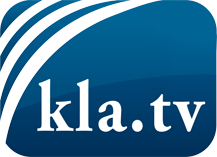 wat de media niet zouden moeten verzwijgen ...zelden gehoord van het volk, voor het volk ...nieuwsupdate elke 3 dagen vanaf 19:45 uur op www.kla.tv/nlHet is de moeite waard om het bij te houden!Gratis abonnement nieuwsbrief 2-wekelijks per E-Mail
verkrijgt u op: www.kla.tv/abo-nlKennisgeving:Tegenstemmen worden helaas steeds weer gecensureerd en onderdrukt. Zolang wij niet volgens de belangen en ideologieën van de kartelmedia journalistiek bedrijven, moeten wij er elk moment op bedacht zijn, dat er voorwendselen zullen worden gezocht om Kla.TV te blokkeren of te benadelen.Verbindt u daarom vandaag nog internetonafhankelijk met het netwerk!
Klickt u hier: www.kla.tv/vernetzung&lang=nlLicence:    Creative Commons-Licentie met naamgeving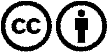 Verspreiding en herbewerking is met naamgeving gewenst! Het materiaal mag echter niet uit de context gehaald gepresenteerd worden.
Met openbaar geld (GEZ, ...) gefinancierde instituties is het gebruik hiervan zonder overleg verboden.Schendingen kunnen strafrechtelijk vervolgd worden.